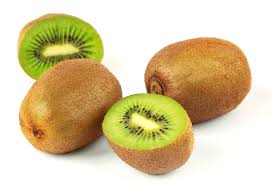 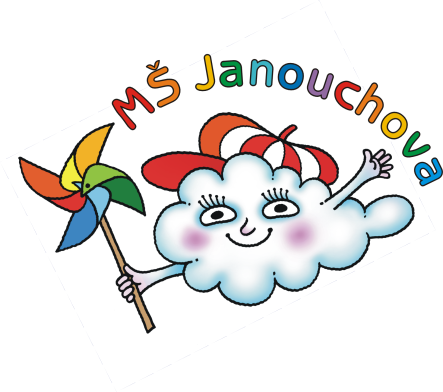 JÍDELNÍ LÍSTEKOD 8. 2. 2021 DO 12. 2. 2021STRAVA JE URČENA K OKAMŽITÉ SPOTŘEBĚ.ZMĚNA JÍDELNÍČKU JE VYHRAZENA.Pavla Maršálková			Helena Zímová		Šárka Ryšavávedoucí kuchařka			vedoucí kuchařka		vedoucí školní jídelnyjídelna Janouchova		jídelna ModletickáČerstvé ovoce a zelenina je v jídelním lístku zvýrazněna modře.PŘESNÍDÁVKAOBĚDSVAČINArybí pomazánka, chléb, okurka, čaj s citrónem(1,4)zeleninová s bramboremnudle s tvarohem, jablko, mléko(1,7,9)obložený chléb s vařeným vejcem a paprikou, mléko(1,7)žitný chléb, pomazánka ze sýru žervé, rajče, mléko(1,7)hrachová polévka s houstičkoukrůtí maso po myslivecku, šťouchaný brambor s cibulkou, mandarinka, ovocný čaj(1,7,9)tvaroháček, rohlík, hruška, ovocný čaj(1,7)chléb s máslem, banán,kakao(1,7)zeleninová polévka s bylinkovým kapánímpoděbradské maso, houskový knedlík, ovocný čaj(1,3,7,9)celozrnné pečivo, mrkvová pomazánka s ředkvičkami, čaj, mléko(1,7)jablíčková pomazánka s mascarpone, večka, rozinky, jablko, mléko(1,7)špenátová polévkaštěpánská pečeně, rýže, ovocný salát s kiwi, čaj(1,3,7)chléb, pomazánkové máslo, kedlubna, ovocný čaj(1,7)cizrnová pomazánka s vejcem a strouhaným sýrem, chléb, hroznové víno, mléko(1,3,7)dýňový krém s kuskusemrybí filé pečené na másle, brambor, rajský salát, ovocný čaj(1,4)povidlový koláček,hruška, ovocný čaj(1)